03/10/2012Incidencia de la fibrilación auricular en los pacientesEn hemodiálisis. Estudio prospectivo a largo plazoCohorte y casos y controles.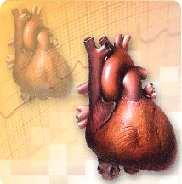 Medicina Basada En EvidenciasAlma Delia Camacho ReyesGuadalajara Lamar 8 SemestreEstudios de cohorte¿Se definió la cohorte adecuadamente punto de entrada en el estudio, comprobación de ausencia de enfermedad?R= SI ya que a los 164 pacientes con hemodiálisis se les siguió por 7 años en los cuales 20 pacientes resultaron con fibrilación ventricular y los otros 144 tenían un ritmo sinusal, en el presente estudio el investigar no intervino solo siguió el curso natural de la enfermedad y sus complicaciones aparentes ¿Fue la evaluación de la exposición al factor adecuada?R= si ya que se siguió a los pacientes durante 7 años para saber cuales tenían fibrilación auricular, cuales aparentemente seguían con ritmo sinusal y las características de cada paciente con antecedentes de otras enfermedades y cuáles de los de fibrilación auricular regresaba a ritmos sinusal y así sucesivamente.¿Fue la medición de los resultados (enfermedad) similar en los expuestos y en los no expuestos?R= no los resultados en la cantidad de antecedentes de enfermedades son diferentes en los pacientes con fibrilación auricular y ritmo sinusal.¿Fue el seguimiento de todos los pacientes completo?R= Si, investigaron cada detalle de los pacientes por 7 años¿Qué tan comparables son los grupos de expuestos y no expuestos?R= algunos laboratoriales son similares en eso se comparan y algunos pacientes con fibrilación auricular regresaron a ritmos sinusalENFERMEDADPRUEBAFORMULADESARROLLORESULTADOPrimer año incidencia de mortalidad >65 años1)incidencia de los expuestos2)incidencia de los no expuestos1) a/(a+b)2) c/(c+d)1)5/(5+8)2)8/(8+49)1) 0.3842) 0.140Razón RelativaIe/Io0.384/0.1402.74 (asociación positiva)Razón atribuibleIe-Io0.384-0.1400.24Razón atribuibleRA/Iex100(0.24/0.384)10062.5%Segundo año incidencia de mortalidad >65 años 1)incidencia de los expuestos2)incidencia de los no expuestos1) a/(a+b)2) c/(c+d)1)7/(7+6 )2)18/(18+39)1) 0.5382) 0.315Razón RelativaIe/Io0.538/0.3151.70 (asociación positiva)Razón atribuibleIe-Io0.538-0.3150.223Razón atribuibleRA/Iex100(0.223/0.538)10041.4%Incidencia de enfermedadTromboembolica n pacientes con FA y RS1)incidencia de los expuestos2)incidencia de los no expuestos1) a/(a+b)2) c/(c+d)1)5/(5+15 )2)13/(13+131)1) 0.252) 0.090Razón RelativaIe/Io0.25/0.0902.77 (asociación positiva)Razón atribuibleIe-Io0.25-0.0900.16Razón atribuibleRA/Iex100(0.16/0.25)10064%